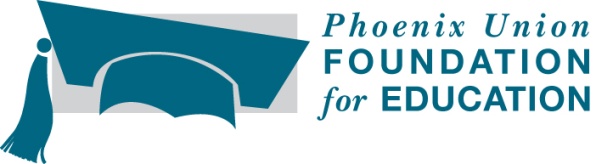 Scholarships for Fall 2014 and Spring 2015Total Scholarship Awards: $69,950Phoenix Union Foundation Scholarship - $44,000 Awarded (four-year renewable scholarship)Quesha Avalos - Betty Fairfax H.S.				$8,000 ($2,000 per year, renewable up to 4 years)Thy Tran - Central H.S.	 				$8,000 ($2,000 per year, renewable up to 4 years)Juan Mondaca - Metro Tech H.S.				$8,000 ($2,000 per year, renewable up to 4 years)Khem Dahal - Alhambra H.S.					$8,000 ($2,000 per year, renewable up to 4 years)David Ambriz - Trevor Browne H.S.				$6,000 ($1,500 per year, renewable up to 4 years)Itzel Soria - South Mountain H.S. 				$6,000 ($1,500 per year, renewable up to 4 years)Invest in the Best - Funded by Phoenix Union Employees - $10,000 Awarded Ciara Ruiz - Bostrom H.S. 					$1,000Elizabeth Estrada - Maryvale H.S.				$1,000Alexis Serafin - Camelback H.S.				$1,000Jeanette Hernandez - Alhambra H.S.				$1,000Anna Flores - Carl Hayden H.S.				$1,000Carmen Perez Vazquez - Bioscience H.S.			$1,000Andrea Varela Garcia - Trevor Browne H.S.			$1,000Doren Thikoll - North H.S.					$1,000Martine Desulme - Betty Fairfax H.S.				$1,000Jeisenia Estrada - Central H.S.					$1,000Hunt & Caraway Scholarship - $1,000 AwardedDanette Rodriguez - Central H.S. 				$1,000Kathy Back Memorial Scholarship - $1,000 Award Claudia Rodriguez - North H.S.				$1,000Gabriel Villa Memorial Scholarship - $2,000 AwardedMonika Gomez Zarate - Metro Tech H.S.			$1,000Lidia Gonzalez - Metro Tech H.S.				$1,000Ramsey-Hamilton Scholarship - $1,000 Award Crystal Robles - Carl Hayden H.S.				$1,000McCarthy Scholarship - $1,000 AwardLindsay Wilson - Bioscience H.S.				$1,000RyTan Scholarship - $1,000 AwardAnalyssa Berzoza – Franklin Police & Fire H.S.			$1,000“Gift of Gab” John Lindsay Memorial Scholarship - $1,000 AwardDavid Ambriz - Trevor Browne H.S.				$1,000BlueCross BlueShield Scholarship - $1,000 AwardZaria Cheatham - Cesar Chavez H.S.				$1,000Stifel Nicolaus Scholarship - $1,000 AwardDu Vu - Metro Tech H.S.					$1,000Hillyard, Inc. Scholarship - $1,000 AwardCelese Celaya - Betty Fairfax H.S.		    		$1,000Norma Tisdal Scholarship - $500 AwardSelena Galicia-Lopez - Trevor Browne H.S.			$500Phoenix Black Alliance Scholarship - $2,450 AwardedCierea Walls - Cesar Chavez H.S.				$500Ahela Armstrong-Pleasant - North H.S.				$325Brandon Sellers - Betty Fairfax H.S.				$325Xavyer Zeigler - South Mountain H.S.				$325Algelia Burton - South Mountain H.S.				$325D’Andre Adams - Camelback H.S.				$325Deondra Revels - Cesar Chavez H.S.				$3252014 Fairfax Department Outstanding Student Awards - $1,400 AwardedJuan Garcia Serna - Art Department 				$100Ruben Mazon - AVID 					$100Naimah Hasan - Business Department 				$100Fabian Cahue - English Department 				$100Victoria Abraham - Family and Consumer Sciences 		$100Victoria Abraham - Akua Sankofa Scholarship 			$100Sharon Guerra - JROTC Department   				$100Genesis Miranda - Math Department 1 				$100Taylor Carmichael - Math Department 2 			$100Tyra Phillips - Performing Arts Department  			$100Jason Larios - Physical Education Department  			$100Monica Romero - Science Department   			$100Ashlyn Forstie - Social Studies   				$100Kayla Hancock - World Language Department 			$1002014 Fairfax Senior College and Career Presentation Scholarships - $600 AwardedEdesa Pimentel – Health Services 				$100Genesis Miranda Soto – Business Management 			$100Elizabeth Wendler – Art					$100Joseph Dodd – Human Resources 				$100Anthony Joshlin – Human Resources 				$100Rafael Rivera – Engineering Systems				$100The scholarship funds distributed have been raised through various Phoenix Union Foundation for Education fundraisers, PUHSD employee contributions to the “Invest in the Best” program, private donations, memorial scholarships, alumni donations, and special contributions from PUHSD employee groups.